KOblenzer Modelling Trail (KOMT) – Balduinbrücke 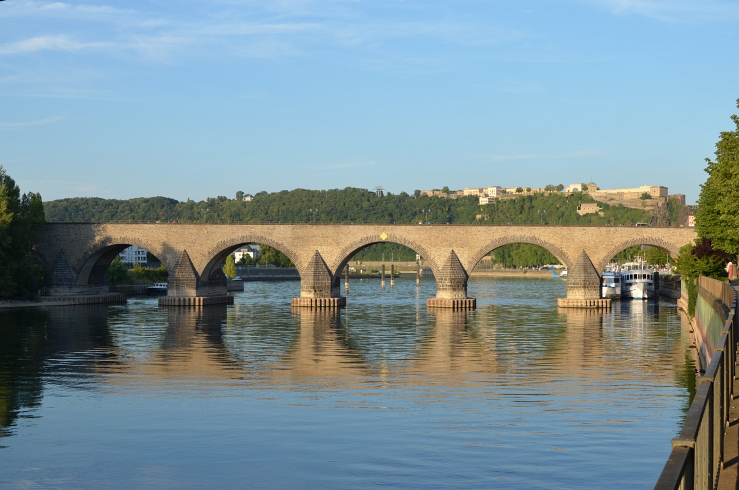 Name:      Vorname:      Schule:      Klasse:     Wie viele Steine werden für einen Brückenbogen benötigt?Wie viele Steine werden für einen Brückenbogen benötigt?Lösung:Rechnung Begründung/StrategieRechnung Begründung/Strategie